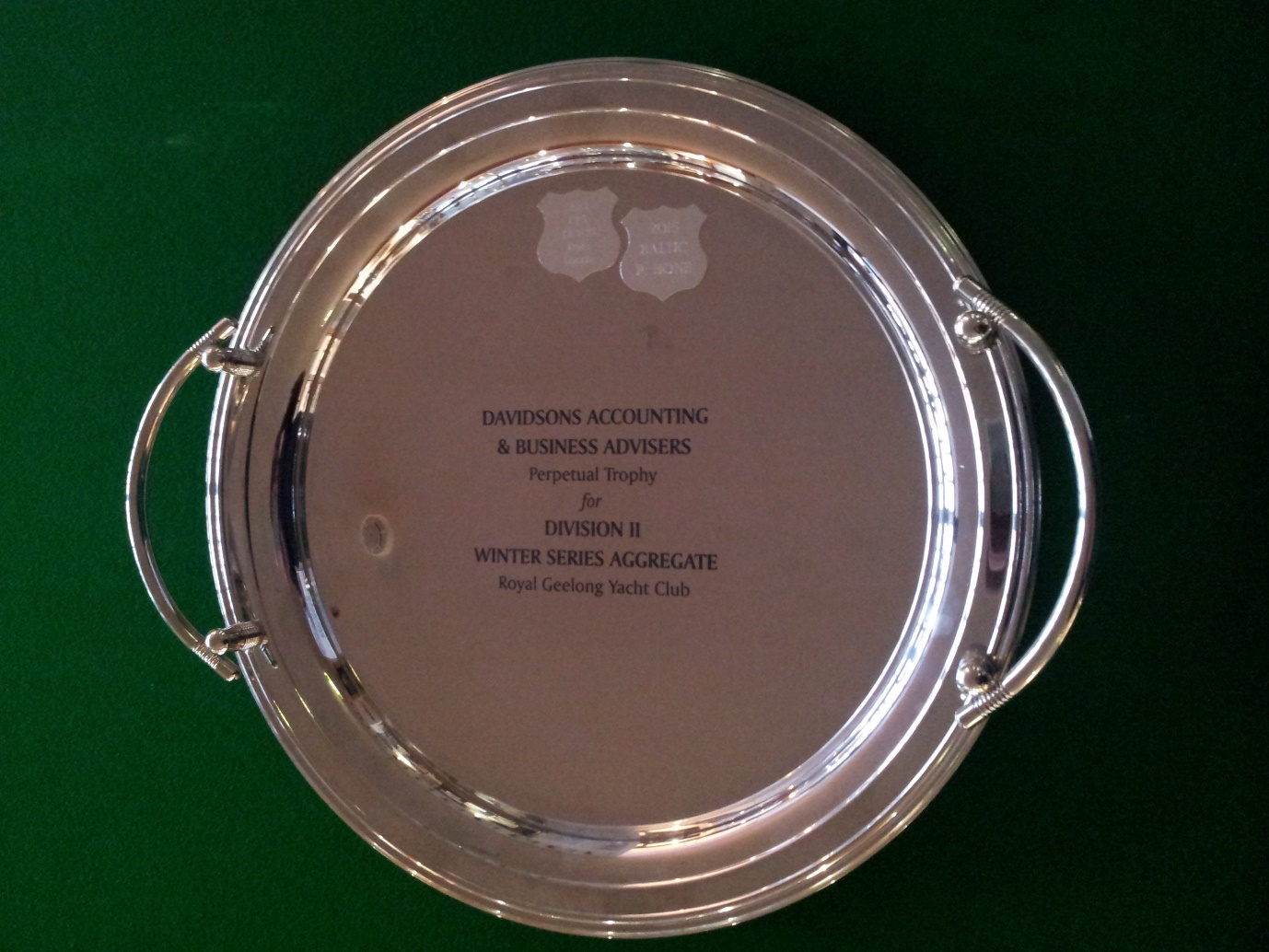 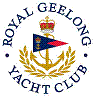 Royal Geelong Yacht Club Inc.Est 1859Trophy Deed of Gift.Trophy Deed of Gift.Trophy:Winter Series Division II Aggregate TrayPresented by:Davidsons Accountants and Business AdviserDate:For:Winter Series Division II Aggregate from 2015Remarks / RevisionsClick here to View RecipientsClick here to View Recipients